MedezeggenschapsraadMedezeggenschapsraad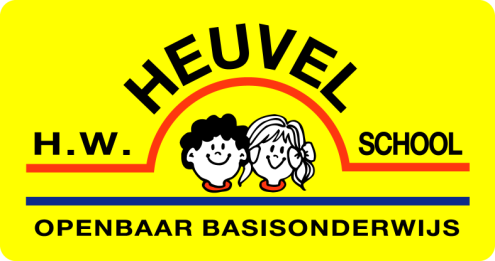 VerslagVersie1Datum23 Januari 2024PlaatsBorculo (online)NotulistLizzy HuttenVoorzitterStef DoornewaardAanwezig: Stef, Kevin, Marloes, Heidi, Esther, Jet, Lizzy Afwezig:Aanwezig: Stef, Kevin, Marloes, Heidi, Esther, Jet, Lizzy Afwezig:Aanwezig: Stef, Kevin, Marloes, Heidi, Esther, Jet, Lizzy Afwezig:Aanwezig: Stef, Kevin, Marloes, Heidi, Esther, Jet, Lizzy Afwezig:Nr.Verslag1.Opening / Mededelingen2.Notulen / ActiepuntenGeen op- of aanmerkingen3.Vakantie rooster 2024-2025Dit wordt in samenspraak met de andere basisscholen gemaakt, net als met Staring. MR keurt dit in principe goed. Periode van meivakantie tot zomervakantie is lang (11 weken). Heidi bekijkt of het wellicht mogelijk is om de onderbouw in die periode een aantal extra dagen vrij te geven. 4.Fusie:Antwoord van de gemeente n.a.v. brief CvB richting gemeente.Vraag van OR omtrent informatie over de fusie.A. Er is goede hoop dat OPONOA binnenkort weer om tafel gaat met de gemeente om verder te praten over de fusie. Dit heeft even stil gelegen. Het tijdsschema wat indertijd besproken is, is niet meer haalbaar. En wat betekent komende twee schooljaar? Ligt het dan ook twee jaar stil, of kunnen we in de tussentijd wel verder qua ontwikkeling/planning?B. De OR wil graag een nieuw speeltoestel aanschaffen, maar niet als we op korte termijn gaan fuseren. Wij weten ook niet wanneer er wat gaat gebeuren en kunnen daarin helaas niet veel duidelijkheid verschaffen.  	5.Organisatie structuur OPONOADe MR van School Noord heeft Stef hierover benaderd. Zij hebben dezelfde soort vragen als die wij de laatste vergadering hadden. De MR vraagt Heidi om haar visie op het voorstel voor de organisatiestructuur. Heidi geeft aan dat er voor haar ook nog veel onduidelijkheden en vragen zijn. Dit wordt binnenkort besproken met het CvB van OPONOA.    6.VervangingspoolHet CvB herkent zich niet in de zorgen die gedeeld worden. Soms willen leerkrachten graag invallen op de eigen school, waardoor er geen beroep gedaan is op de vervangingspool, dat geeft een vertekend beeld. De GMR heeft het CvB gevraagd zich te verdiepen in de cijfers en te kijken of alle keren dat vervanging intern geregeld is goed in beeld is. 7.Overige punten/Rondvraag8.Afsluiten vergaderingNr.ActieDatumWie Status 1.Notulen plaatsen van vergadering 23 januari 20242.Stef mailt CvB met een aantal vragen